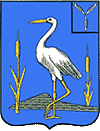 АДМИНИСТРАЦИЯБОЛЬШЕКАРАЙСКОГО МУНИЦИПАЛЬНОГО ОБРАЗОВАНИЯ РОМАНОВСКОГОМУНИЦИПАЛЬНОГО РАЙОНАСАРАТОВСКОЙ ОБЛАСТИРаспоряжение№ 39-р30 ноября 2022 годас. Большой КарайОб издании очередного выпускаинформационного сборника«Большекарайский вестник»На основании Устава Большекарайского муниципального образования Романовского муниципального района Саратовской области, решения Совета депутатов Большекарайского муниципального образования Романовского муниципального района Саратовской области  от 12.03.2012 года № 171 «Об утверждении официального печатного органа Большекарайского муниципального образования»1.Издать  информационный сборник «Большекарайский вестник» № 15 от 30 ноября  2022 года тиражом 10 экземпляров. 2. Опубликовать:-решение  Совета Большекарайского муниципального образования от 18.11.2022г. №158 «О внесении изменений в решение  Совета Большекарайского  муниципального образования от 20.12.2021г. № 130 «О бюджете Большекарайского муниципального образования на 2022год и плановый период 2023 и 2024 годов»;-решение Совета Большекарайского муниципального образования от 18.11.2022г. №159 «Об исполнении бюджета Большекарайского муниципального образования за 9 месяцев 2022 года»;-решение Совета Большекарайского муниципального образования от 18.11.2022г. №160 ««О проекте   бюджета Большекарайского муниципального образования на 2023 год и плановый период 2024 и 2025 годов»;-решение Совета большекарайского муниципального образования от 18.11.2022г. №161 «О предоставлении отсрочки арендной платы  по договорам аренды муниципального  имущества в связи с частичной мобилизацией»;-решение Совета Большекарайского муниципального образования от 18.11.2022г. №162 «О  замене части  отпуска Главы Большекарайского муниципального образования денежной компенсацией»;-постановление администрации Большекарайского муниципального образования от 01.11.2022г. №47 « Об утверждении  Положения об организации и осуществлении первичного воинского учета граждан  на  территории    Большекарайского муниципального  образования  Романовского муниципального района Саратовской области»;-постановление администрации Большекарайского муниципального образования от 09.11.2022г. №48 «О внесении изменений в постановление администрации №51 от 30.11.2021г. «Об утверждении муниципальной программы «Обеспечение первичных мер пожарнойбезопасности муниципального образования»;-постановление администрации Большекарайского муниципального образования от 09.11.2022г7. №49 «О внесении изменений в постановление №54 от 30.11.2022г. «Об утверждении муниципальной программы  «Проведение культурно-массовых  мероприятий в муниципальном образовании»;-распоряжение администрации Большекарайского муниципального образования от 01.11.2022г. №34-р «Об организации воинского учета и бронирования граждан, пребывающих в запасе»;-распоряжение администрации Большекарайского муниципального образования от 09.11.2022г. №35-р «Об ответственных должностных лицах за создание и ведение официальных страниц в информационных системах и (или) программах для электронных вычислительных машин в информационно- телекоммуникационной сети «Интернет» и рассмотрении сообщений пользователей информацией в информационно-телекоммуникационной сети «Интернет»в администрации Большекарайского муниципального образования»;-распоряжение администрации Большекарайского муниципального образования от 11.11.2022г. №36-р «О внесении проекта  решения «О бюджете Большекарайского муниципального образования на 2023 год  и плановый период 2024 и 2025 годов в Совет Большекарайского муниципального  образования Романовского муниципального района Саратовской области»;-распоряжение администрации Большекарайского муниципального образования от 18.11.2022г. №37-р «О подготовке и проведении к командно-штабной  тренировки по предупреждению и ликвидации  чрезвычайных ситуаций при угрозе и возникновении чрезвычайных ситуаций, вызванных возникновением заторов на автомобильных дорогах в зимний период на территории Большекарайского муниципального образования  22 ноября 2022 года».3.Контроль за исполнением настоящего решения оставляю за собой .Глава Большекарайскогомуниципального образования                                                                           Н.В.Соловьева